Inbjudan till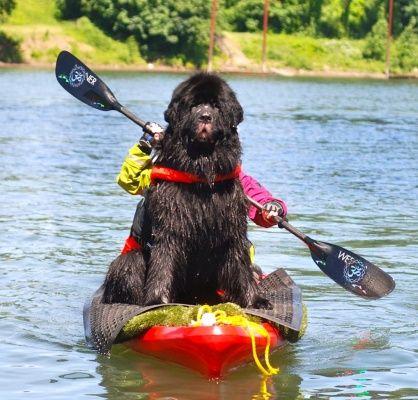 SM 2018Har du och din hund fått Godkända poäng i Elitklass 1 Sept 2017 – 31 Aug 2018Då är ni Välkomna att anmäla er till SM 2018!Örkelljunga Hjelmsjön:  lörd 15 septemberDomare:              	Monica Åkesson och Kristina SchölinAnmäl på www.snk.info – Onlineanmälan senast 31/8-18Vid ev frågor ang anmälan, kontakta Bodil 070-5435795Boende: 	Hjelmsjöns Camping 	073- 826 32 91	Kaptensgården                 	072- 083 54 30	Örkelljunga Bed & Breakfast 	070- 929 07 53                                             Anmälan gemensam middag på lördagkvällen  kontakta Torgny: torgny.hakansson@telia.com